MIASTO OSTROŁĘKA
realizuje projekt dofinansowany z Funduszy Europejskich
„Przedszkola w Ostrołęce dla wszystkich”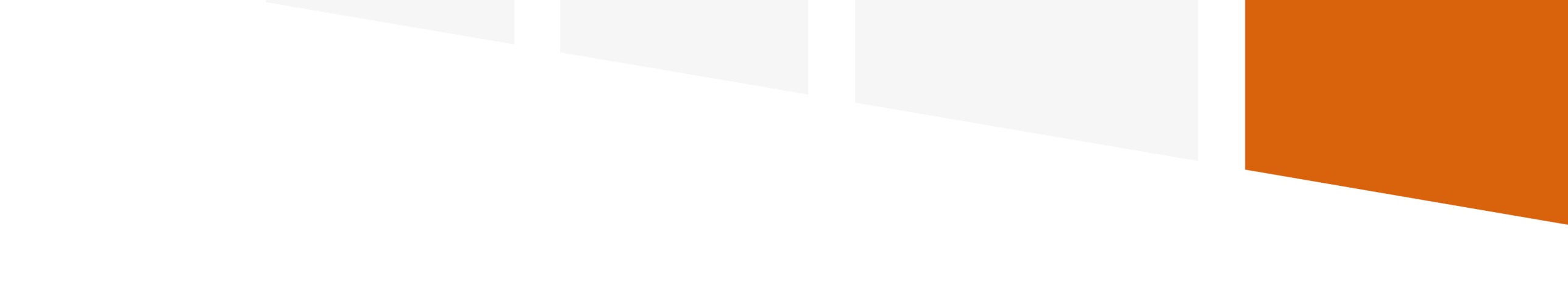 Celem projektu jest wzrost dostępności do wysokiej jakości edukacji na terenie m. Ostrołęka poprzez dostosowanie miejsc wychowania przedszkolnego 
w pięciu publicznych przedszkolach miejskich do 
potrzeb dzieci z niepełnosprawnością, realizację zajęć dodatkowych dla 200 dzieci oraz podniesienie 
kwalifikacji zawodowych 19 nauczycielek wychowania przedszkolnego w okresie 01.01.2021-31.12.2021.Dofinansowanie projektu z UE: 424 338,75 zł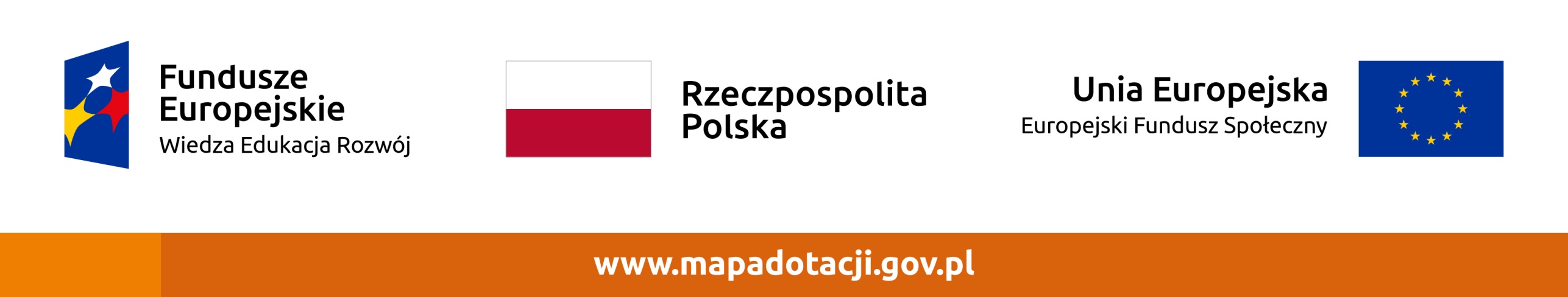 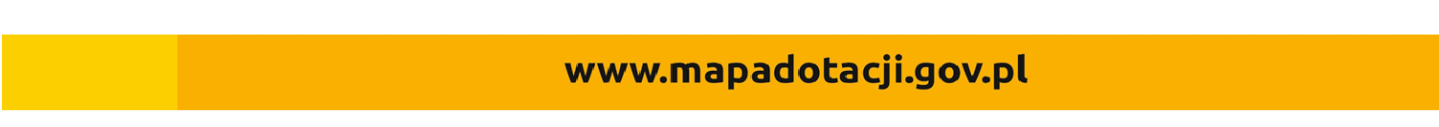 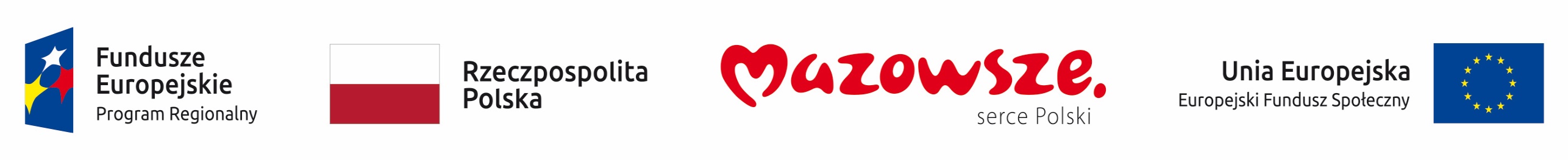 